Euro Joe® ProductsKleine Ravestraat 38890 MoorsledeBelgiëTel : 	+32/ (0)51 78 04 38Mob : 	+32/ (0)51 40 85 53Fax : 	+32/ (0)58 38 97www.euro-joe.cominfo@euro-joe.com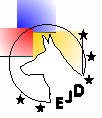 Formulaire de retour Euro Joe® ProductsRetourner ou échanger?Désirez-vous une couleur différente ou une taille différente? Ou êtes-vous pas satisfait? Vous pouvez échanger et retourner dans les 14 jours après réception de votre colis. Il y a, cependant, quelques conditions:Les articles doivent être retournés dans leur état non-porté et original.L'étiquette d'origine doit être encore attachée à l'article.Des articles sur mesure ou des articles personnalisés ne peuvent pas être retournés.Remplissez ce formulaire et envoyez-le ensemble avec votre paquet.Des remboursement seront effectués sur votre compte IBAN spécifié.Les retours sont à risque de l'acheteur. Nous ne sommes pas responsables pour des dommages ou des pertes d’articles retournés. Veuillez mentionner la raison du retour:Mauvaise taille				Taille désirée: ………………................Mauvaise couleur				Couleur désirée: ………………………….Livraison article fauxL'article est endommagéRemboursementAutre raison:Remplissez vos coordonnées:Numéro de commande: …………………………………………………………………………………..Nom: ……………………………………………………………………………………………………………….Adresse: ………………………………………………………………………………………………………….Pays: ……………………………………………………………………………………………………………….Numéro: ………………………………………………………………………………………………………….Email: ………………………………………………………………………………………………………………IBAN: ……………………………………………………………………………………………………………….BIC: ………………………………………………………………………………………………………………….Signature client: …………………………………………………………………………………………………………………….